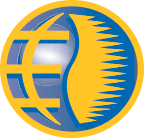 ANNUAL MEETING AND CONFERENCE 2019PROTECTING THE PUBLIC – INFORMATION, OVERSIGHT & ENFORCEMENTMERCHANT HOTEL, BELFAST16 – 19 SEPTEMBER 2019You are invited to join us in Belfast for what we hope will be an interesting and informative conference as we meet to discuss some of our key roles and responsibilities and provide presentations across a wide range of practices in many nations.Another key element is the opportunity this conference brings to all delegates to meet up with fellow regulators to share common experiences and enjoy the chance to network while learning more about best practices and recent developments around the insolvency world.  This year’s conference venue is the Merchant Hotel, Belfast.  The Merchant Hotel is situated within an original Grade A listed building (the former headquarters of the Ulster Bank) in the heart of Belfast city centre’s historic Cathedral Quarter.  In addition, the IAIR is delighted that The Belfast City Council has agreed to allow the IAIR to host its formal dinner in the historic Belfast City Hall. We thank Belfast City Council for their kind generosity for the use of City Hall.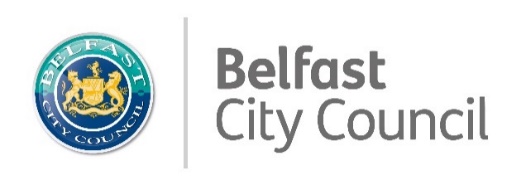 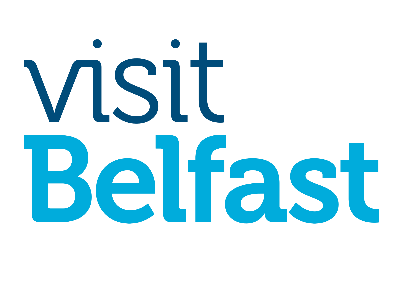 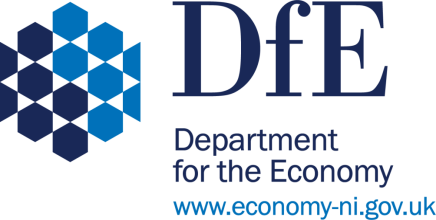 AGENDADAY 1 – MONDAY 16 SEPTEMBER 2019DAY 2 – TUESDAY 17 SEPTEMBER 2019DAY 3 – WEDNESDAY 18 SEPTEMBER 2019DAY 4 – THURSDAY 19 SEPTEMBER 2019Conference Terms & ConditionsConference AttendanceNon-members may attend the IAIR conference only by invitation or agreement of the IAIR Executive Committee. We welcome people who, who would be eligible to be members, to come along to and attend our conference as a non-member to help them to learn more about our association before joining. If you are thinking about joining IAIR this may be an ideal opportunity for you to learn more about us and what benefits membership could bring you. However, to be eligible to be an IAIR member you must be a government employed national insolvency representative from a Government Department, Ministry, Agency or Public Authority which has responsibility in their country for one or more of:Insolvency Policy and LegislationInsolvency Practice and AdministrationInsolvency RegulationDelegate/Registration FeeThe conference registration/delegate fee covers three days attendance at the conference, conference refreshments and lunches, the welcome reception and the formal dinner. In some circumstances, it can also include the informal dinner, though there may be a small additional charge for this. Please note it does not include your accommodation which you must book directly yourself and arrange payment directly with the hotel.2019 Delegate /Registration Fees:IAIR Member Registration Fee (£430)Non-Member Registration Fee (£650)Accompanying Person Fee (£100)Non-members have observer status only at the Annual General Meeting.Accompanying PersonThe accompanying person registration fee covers attendance at the welcome reception, the formal dinner and in some circumstances the informal dinner. Sometimes there is a small additional charge for the informal dinner. Registered accompanying persons attending the social functions must be aged 21 or over and are defined as a participant’s spouse or other personal relation who does not have a business interest in the conference. An accompanying person does not have access to the conference. Please note the fee does not include your accommodation which you must book directly yourself and arrange payment directly with the hotel.Payment & RefundsPlease note that your conference registration will only be confirmed in writing when full payment has been received and processed. Where a delegate cancels, individual circumstances will be considered but, the following refund and cancellation policy generally applies:Cancel more than 4 weeks prior to conference – 75% refundCancel 4 weeks or less prior to conference – no refund issued as the host country will have committed to your place with the conference venues.The appropriate refunds will be made after the conference has taken place. Delegate substitutions within organisations are permitted. Substitutions may be made at no charge up until one week before the conference.Delegate InformationIAIR takes your privacy seriously. We will retain and use your personal data to provide you with information on our services. Your name, job title, organisation name, country and email address will only be distributed to fellow conference attendees.Travel and Health InsuranceDelegates and accompanying persons are reminded that it is their responsibility to arrange travel and health insurance for the duration of their visit to the conference. IAIR shall not be responsible for, and shall be exempt from, all liability in respect of any loss, damage, injury, accident, delay or inconvenience to any person during the conference.Evening EventsAs with previous years, the conference organisers have arranged for both a formal and informal dinner for conference delegates and all are most welcome to attend.  The informal dinner will be held in McHughs Bar and Restaurant (www.mchughsbar.com).  McHughs is one of Belfast’s best known bars and is the home to traditional food and music and is housed in one of Belfast’s oldest buildings. IAIR has reserved its restaurant for our meal and there will be traditional Irish musicians to play during our meal.The formal dinner will be held in the Banqueting Room of Belfast’s historic City Hall.  As well as offering its premises for our use, the City Council is providing a drinks reception for us in recognition of the global membership of the IAIR coming to Belfast.  The banquet is being provided by Jane’s Kitchen which is one of Northern Irelands top catering firms and which focuses on showcasing the best of Northern Ireland’s home grown produce and cooking.AccommodationThe conference hotel this year is the Merchant Hotel, however, it has a limited number of rooms available and a small number have been set aside on a first come, first served, basis at a cost of £200 per night bed and breakfast.If you wish to take advantage of this offer, please contact the hotel reservations at +44 (0)28 9023 4888.There are, however, many other hotels within Belfast which offer good levels of service and value.  Delegates may wish to peruse and consider various options on travel and hotel websites, but most accommodation will be within the £70 - £150 price bracket.Some alternatives to the Merchant Hotel are noted below within 0.5 mile /10 min walk of the conference venue for information:Jurys Inn ****Fisherwick Place, Great Victoria Street, Belfast BT2 7APRamada by Wyndham Belfast City Centre ***20 Talbot Street, Belfast BT1 2LD.Hilton, Belfast ****4 Lanyon Place, Belfast BT1 3LP.Malmaison ****4-38 Victoria Street, Belfast BT1 3GH.Premier Inn Belfast City Cathedral Quarter Hotel ***2-6 Waring Street, Belfast BT1 2DX.Bullitt Hotel ****40a Church Lane, Belfast BT1 2ED.17.00 – 18.00Executive Committee meeting (Executive Committee members only).Venue: Alan Quigley Room, Merchant Hotel.18.00 – 20.00Welcome Drinks Reception.Venue: Roof Garden, Merchant Hotel.Hosted by Richard Monds IAIR Chair/Director of Northern Ireland Insolvency Service.08.30 – 09.30REGISTRATIONMorning Tea/Coffee.09.30 – 09.45WELCOME AND INTRODUCTIONSRichard Monds - IAIR Chair/Director of NI Insolvency Service.09.45 – 10.00KEYNOTE SPEECHNoel Lavery, Permanent Secretary, Department for the Economy.10.00 – 11.15SESSION 1 - PLENARYRound Table – Member Updates.An opportunity for all member countries to update delegates on their key achievements since last conference and the challenges facing them in the next year.11.15 – 11.45MORNING BREAK AND FORMAL GROUP PHOTOGRAPH11.45– 12.3012.30 – 13.15SESSION 2 - PLENARY Enforcement & Oversight – view from USA.Presentation by:  Ramona Elliot, USA Trustee Programme.LUNCH13.15 – 14.0014.00 – 15.0015.00 – 15.3015.30 – 16.0016.00 – 16.4516.45 – 17.0019.00 onwardsSESSION 3 - PLENARYMonitoring and Oversight - Sanctioning of IPs.Presentation by:  Prabha Chinien, Mauritius.SESSION 4 - WORKSHOPSPersonal Insolvency Stream– Introduction of Breathing Space and Statutory Debt Repayment Scheme - led by England & Wales Insolvency Service.Corporate Insolvency Stream - Tackling Misconduct and Criminality in Insolvency – The Irish Approach - Conor O’Mahony, Office of the Director of Corporate Enforcement, RoI.BREAKSESSION 5 - PLENARYMonitoring & Oversight - Risk based audit model: practitioners and proceedings – the pyramid of compliance.Presentation by: Hugo Sanchez, Chile.SESSION 6 - PLENARY EU insolvency developments.Presentation by: Dean Beale, England & Wales Insolvency Service.Closing remarks and conclusion for the day.Informal Dinner, McHugh’s Bar and Restaurant, Belfast.09.00 – 09.30Registration and morning tea/coffee.09.30Welcome – Richard Monds, IAIR Chair.09.30 – 10.30SESSION 7 - PLENARYInformation - Recovery of Cryptocurrencies in Insolvencies and Asset Tracing.Presentation by:  Aidan Larkin, Wilson’s Auctions.10.30 – 11.00SESSION 8 - PLENARYInformation - IMF - The use of data in insolvency systems. Presentation by: Chanda DeLong.11.00 – 11.30BREAK11.30– 11.50Update from INSOLPresentation by Barry Cahir, INSOL11.50– 12.30SESSION 9 – WORKSHOPSSharing experiences with colleagues who are facing similar issues.Workshop 1: Dealing with individuals who frustrate the court process – Case Study “Freemen” – David Bell, Official Receiver, Northern Ireland.Workshop 2: Dealing with regulatory risks/harm – discussing trends and sharing information – Paul Shaw, Australia.12.30 – 13.15LUNCH13.15 – 13.45SESSION 10 – PLENARYGender Balance in the Insolvency Profession – Update on Research by Australia.Presentation by:  Paul Shaw, Australia.13.45 – 14.45SESSION 11 – WORKSHOPSWorkshop 1:  Health and Safety of Staff in the field - Russell Fildes, New Zealand.Workshop 2: IT System to enable debtors and creditors to settle debts - Christopher Lehane, Insolvency Service of Ireland.14.45 – 15.15BREAK15.15 – 15.4515.45 – 16.15SESSION 12 – PLENARYInformation - Digitalisation of insolvency service and regulation – modelling of forecasting of insolvencies.Presentation by: Hamish McCormick, Australia and John Perrett, Insolvency Service England & Wales.SESSION 13 – PLENARYAnti-Predatory Borrowing By Bankrupts.Presentation by: Boon Heng Tan, Ministry of Law, Singapore.16.15 – 17.15IAIR Annual General Meeting (IAIR Members only, non IAIR members have a free session).19.00 (for 19.30)Champagne Reception and Formal Dinner, Belfast City Hall.09.00 – 09.3009.00 – 09.30Morning Tea/Coffee.Morning Tea/Coffee.09.30Welcome, Richard Monds, IAIR Chair.Welcome, Richard Monds, IAIR Chair.09.30 - 10.15SESSION 14 - PLENARYWorld Bank Group Update.Presentation By: Will Paterson, World Bank Group.SESSION 14 - PLENARYWorld Bank Group Update.Presentation By: Will Paterson, World Bank Group.10.15 - 10.45SESSION 15 – PLENARYPersonal Insolvency in Scotland – all change?Presentation by: Richard Dennis, Accountant in Bankruptcy, Scotland.SESSION 15 – PLENARYPersonal Insolvency in Scotland – all change?Presentation by: Richard Dennis, Accountant in Bankruptcy, Scotland.10.45 – 11.15BREAKBREAK11.15 – 12.00SESSION 16 – PLENARYCompetitive Market for insolvency Practice.Presentation by: Dr. M. S. Sahoo, Chairperson of the Insolvency and the Bankruptcy Board of India.SESSION 16 – PLENARYCompetitive Market for insolvency Practice.Presentation by: Dr. M. S. Sahoo, Chairperson of the Insolvency and the Bankruptcy Board of India.12.00 – 12.15CLOSING BUSINESSHand over to the new IAIR Chair.Presentation by the host of IAIR 2020 – A welcome for IAIR members to Hong Kong and Formal Handing over of IAIR flag to the host for 2020 Conference.Closing of Conference – Outgoing Chair IAIR.CLOSING BUSINESSHand over to the new IAIR Chair.Presentation by the host of IAIR 2020 – A welcome for IAIR members to Hong Kong and Formal Handing over of IAIR flag to the host for 2020 Conference.Closing of Conference – Outgoing Chair IAIR.12.30 – 1.30LUNCHLUNCH